РОССИЙСКАЯ  ФЕДЕРАЦИЯАДМИНИСТРАЦИЯ ГОРОДА МИНУСИНСКА
КРАСНОЯРСКОГО  КРАЯПОСТАНОВЛЕНИЕ10.04.2024                                                                                              № АГ-641-пОб утверждении проекта внесения изменений в проект межевания территории города Минусинска, в границах ул. Ачинская – ул. Мира – ул. Затубинская – ул. ОктябрьскаяВ соответствии с Градостроительным кодексом Российской Федерации, Федеральным законом от 06.10.2003 № 131-ФЗ «Об общих принципах организации местного самоуправления в Российской Федерации», Уставом городского округа город Минусинск Красноярского края, решением Минусинского городского Совета депутатов от 29.05.2007 № 23-214р «Об утверждении Положения о публичных слушаниях в городе Минусинске», решением Минусинского городского Совета депутатов от 24.12.2012 №7-51р «Об утверждении правил землепользования и застройки муниципального образования город Минусинска», с учетом заключения о результатах публичных слушаний по рассмотрению проекта внесения изменений в проект межевания территории города Минусинска, в границах ул. Ачинская –                       ул. Мира – ул. Затубинская – ул. Октябрьская от 21.03.2024, ПОСТАНОВЛЯЮ:Утвердить проект внесения изменений в проект межевания территории города Минусинска, в границах ул. Ачинская – ул. Мира – ул. Затубинская – ул. Октябрьская (согласно приложению).Опубликовать постановление в средствах массовой информации, осуществляющих официальное опубликование нормативно-правовых актов Администрации города Минусинска и на официальном сайте муниципального образования город Минусинск в сети Интернет.Контроль за выполнением постановления возложить на заместителя Главы города по оперативному управлению Гаинца С.В.Постановление вступает в силу в день, следующий за днем его официального опубликования.Глава города  		                    подпись                                              А.О.Первухин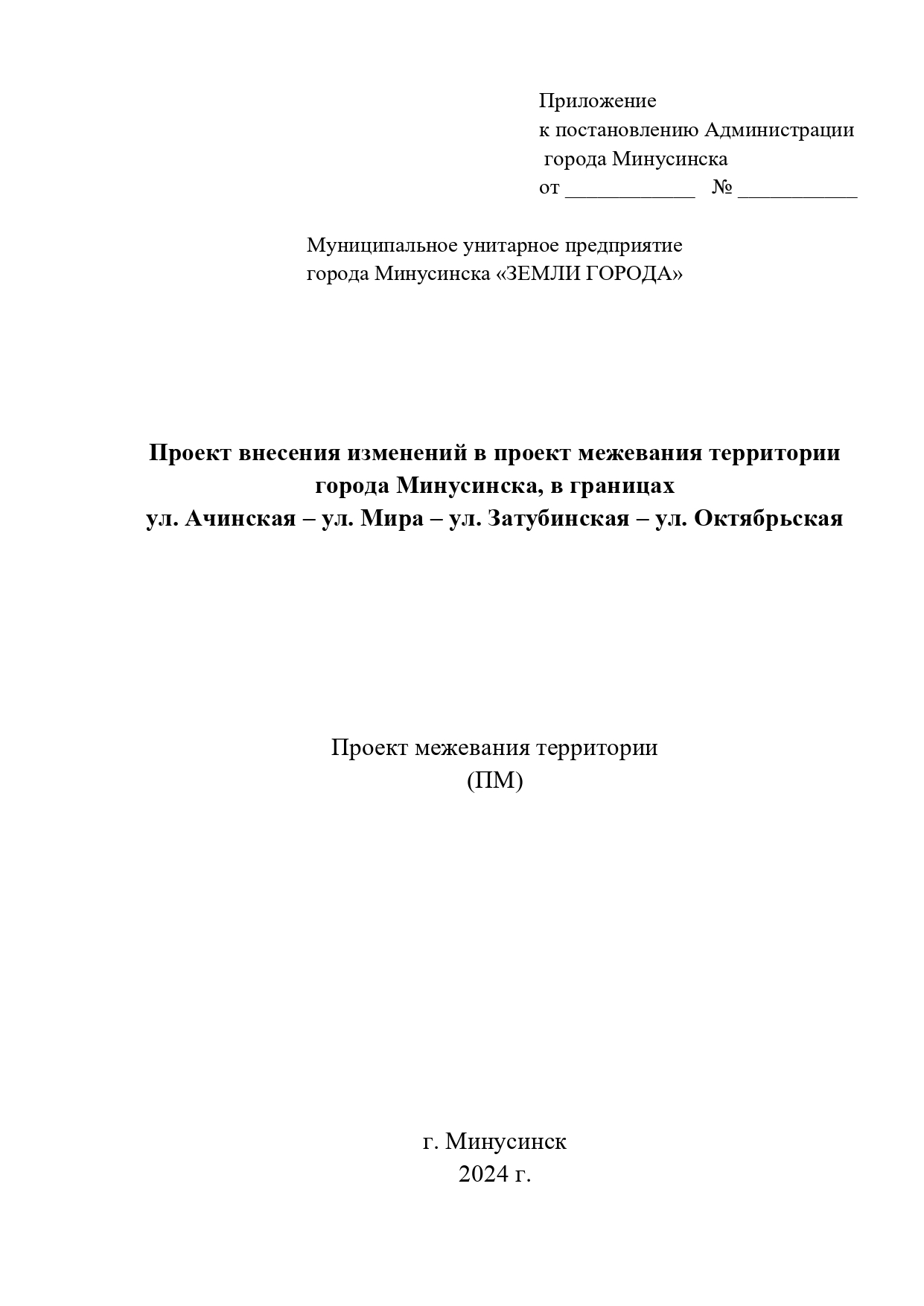 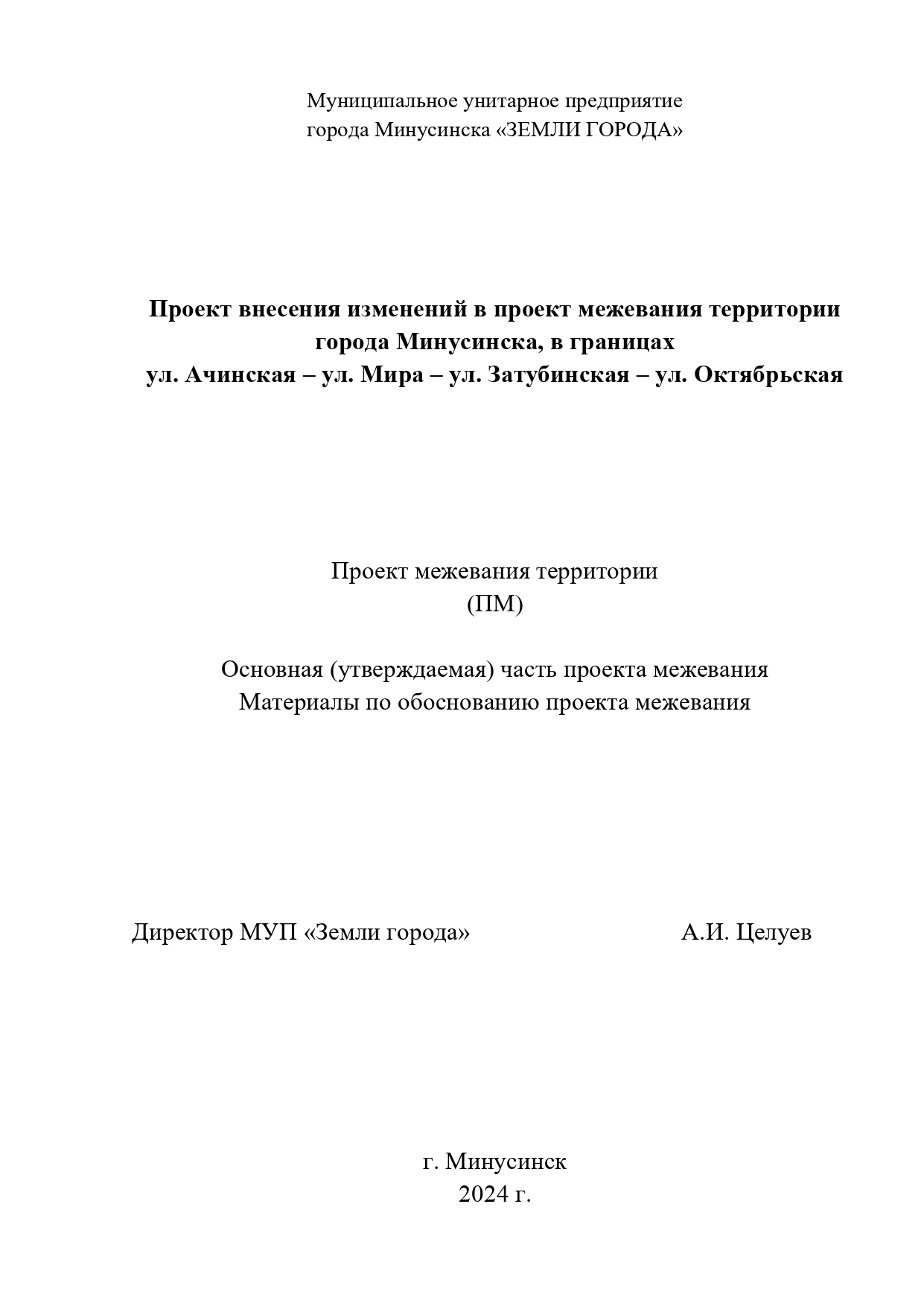 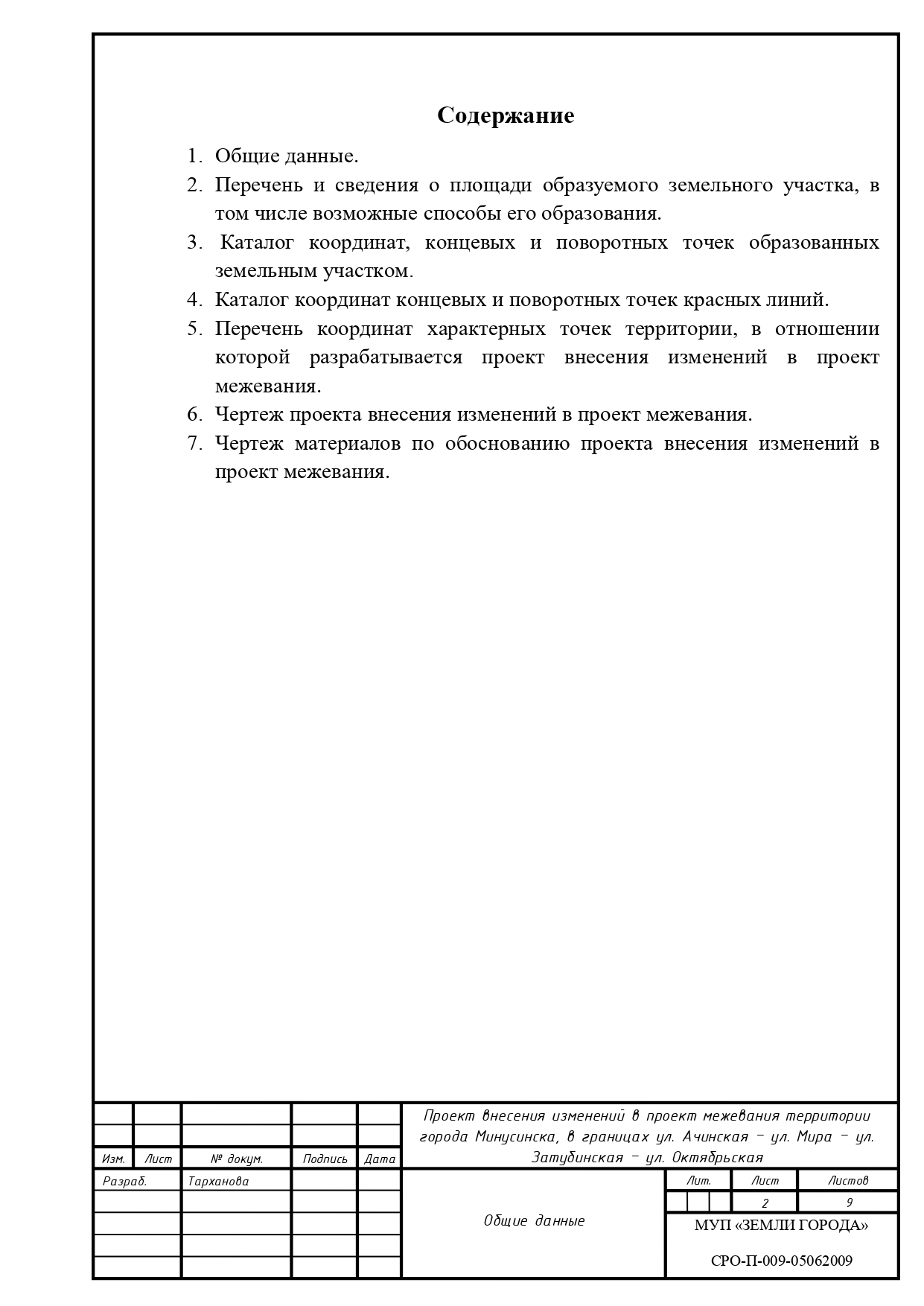 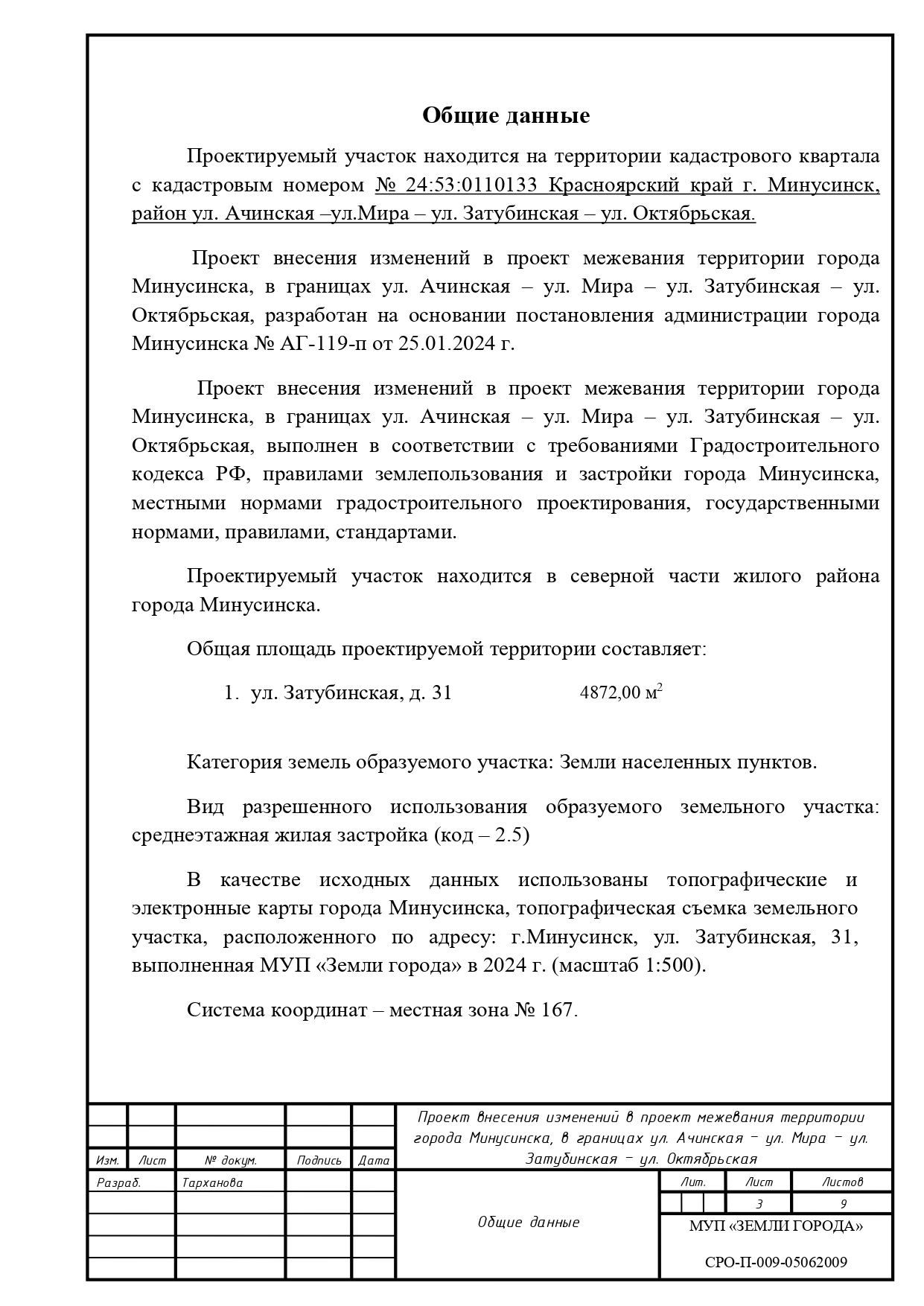 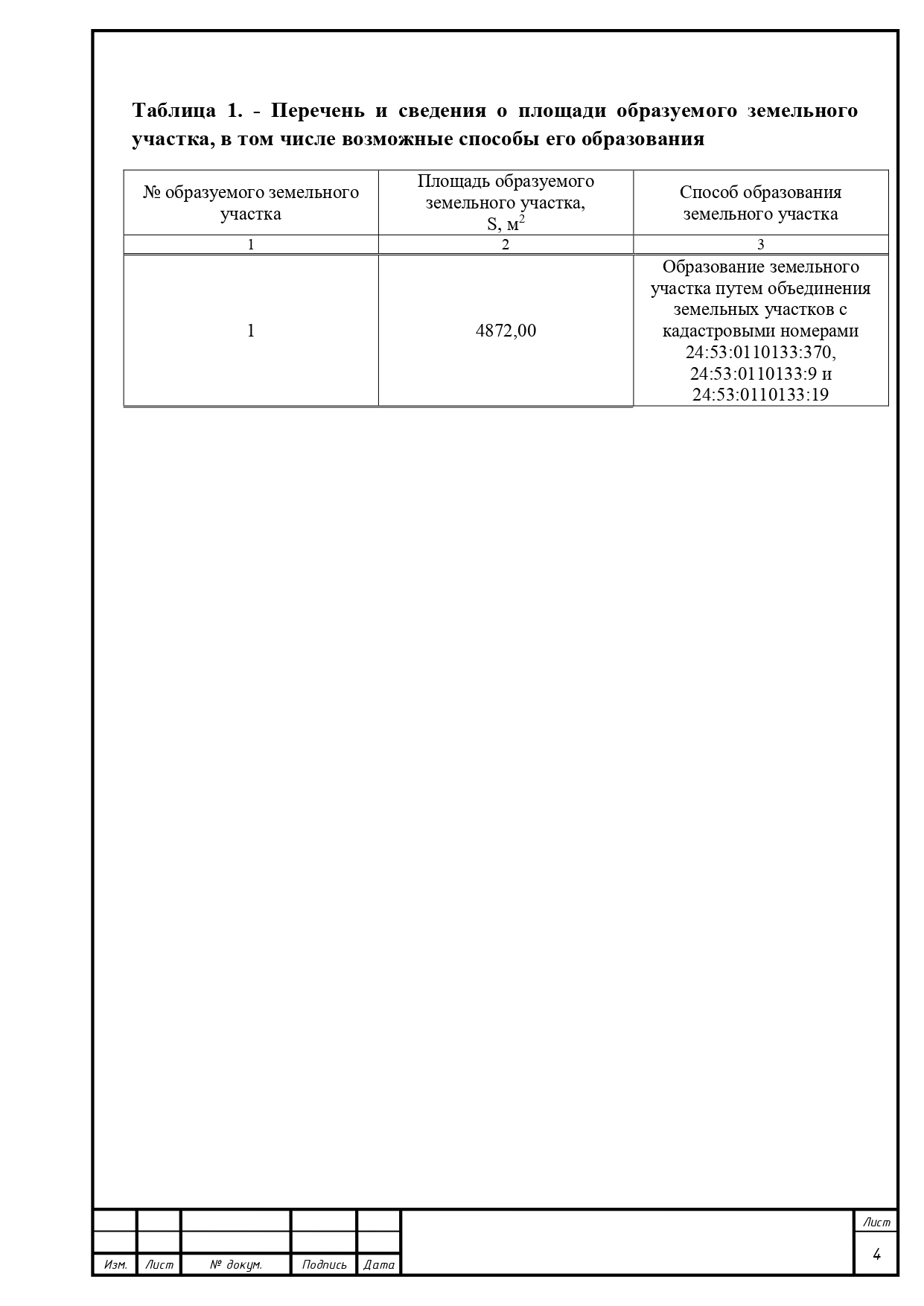 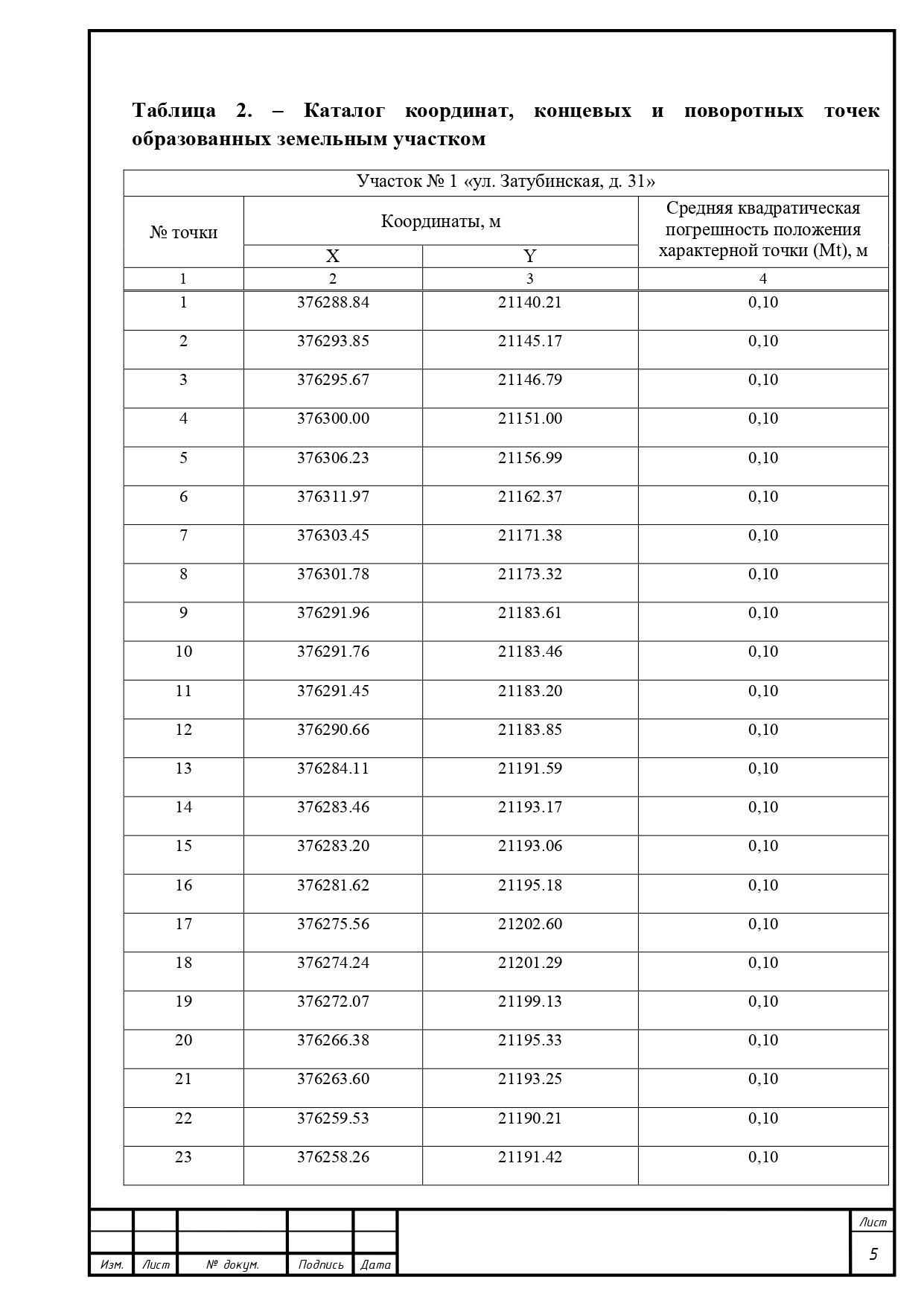 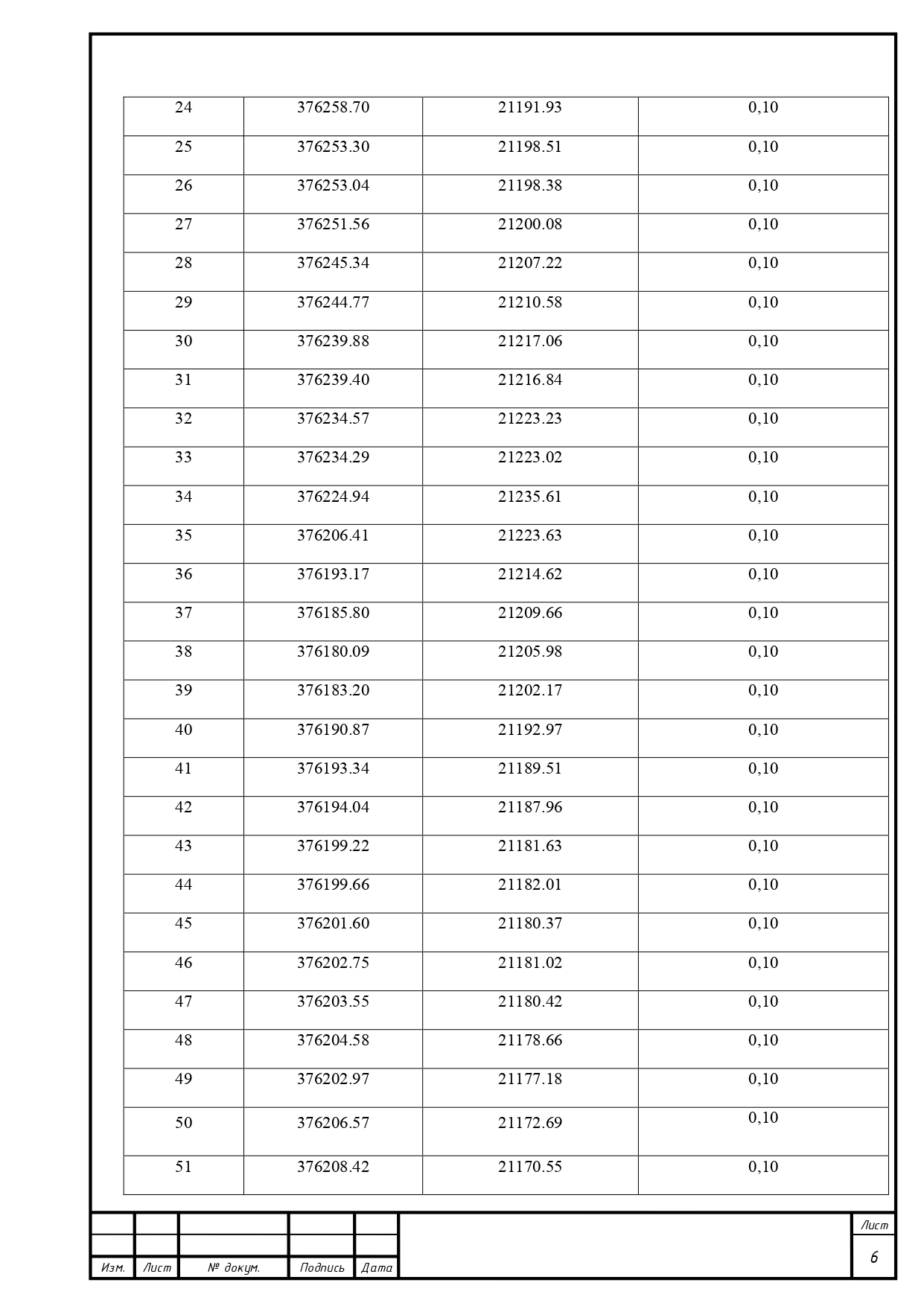 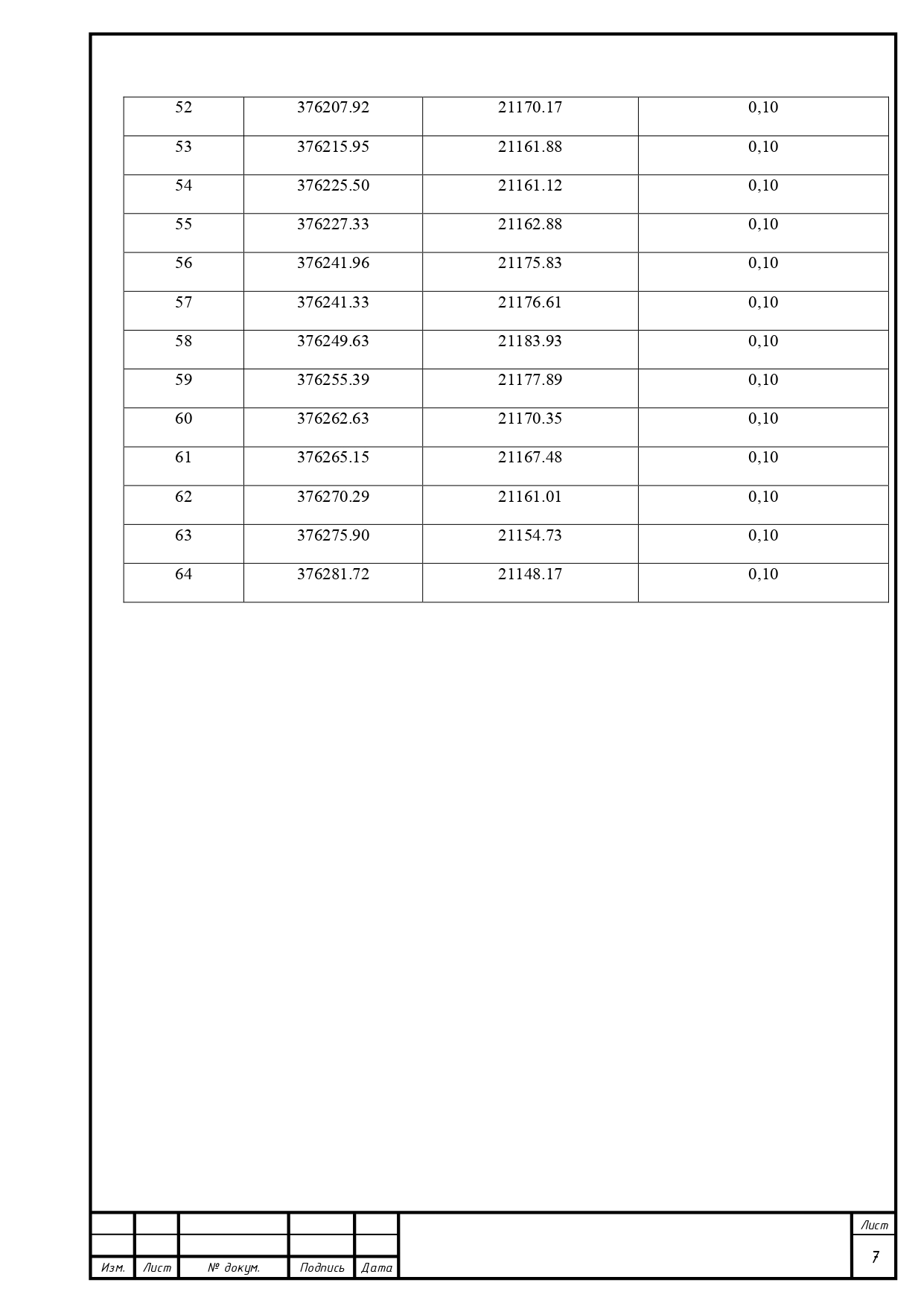 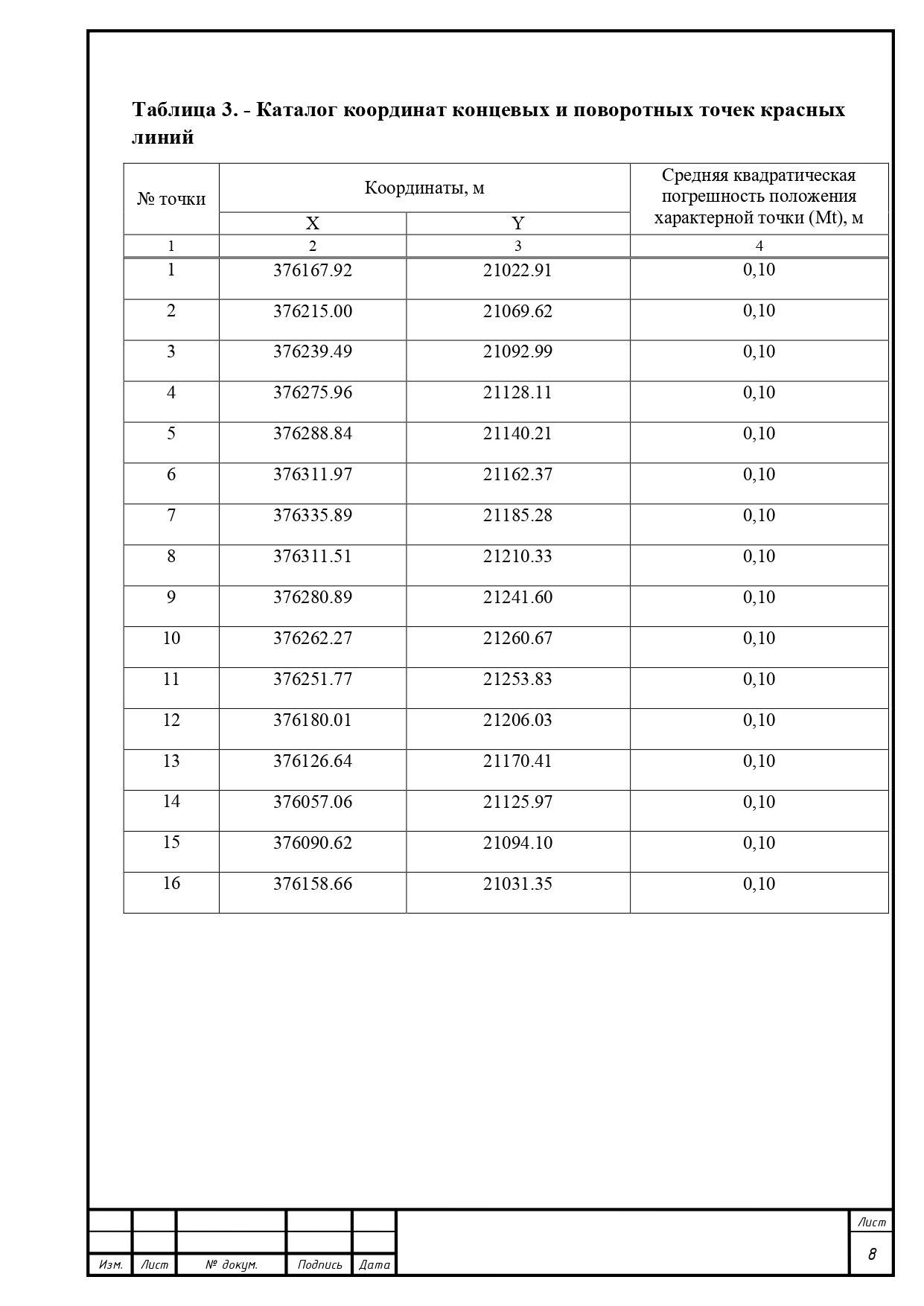 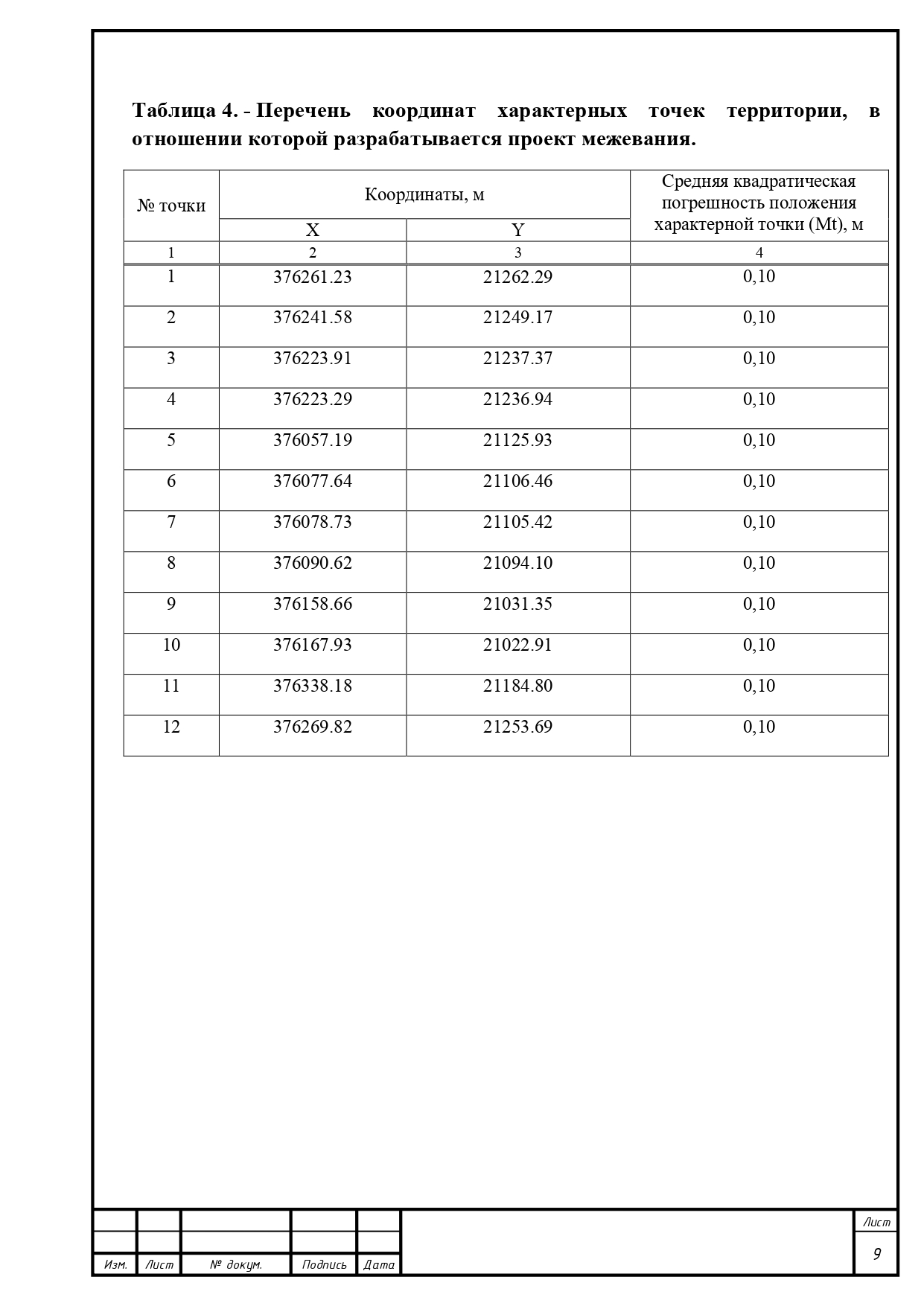 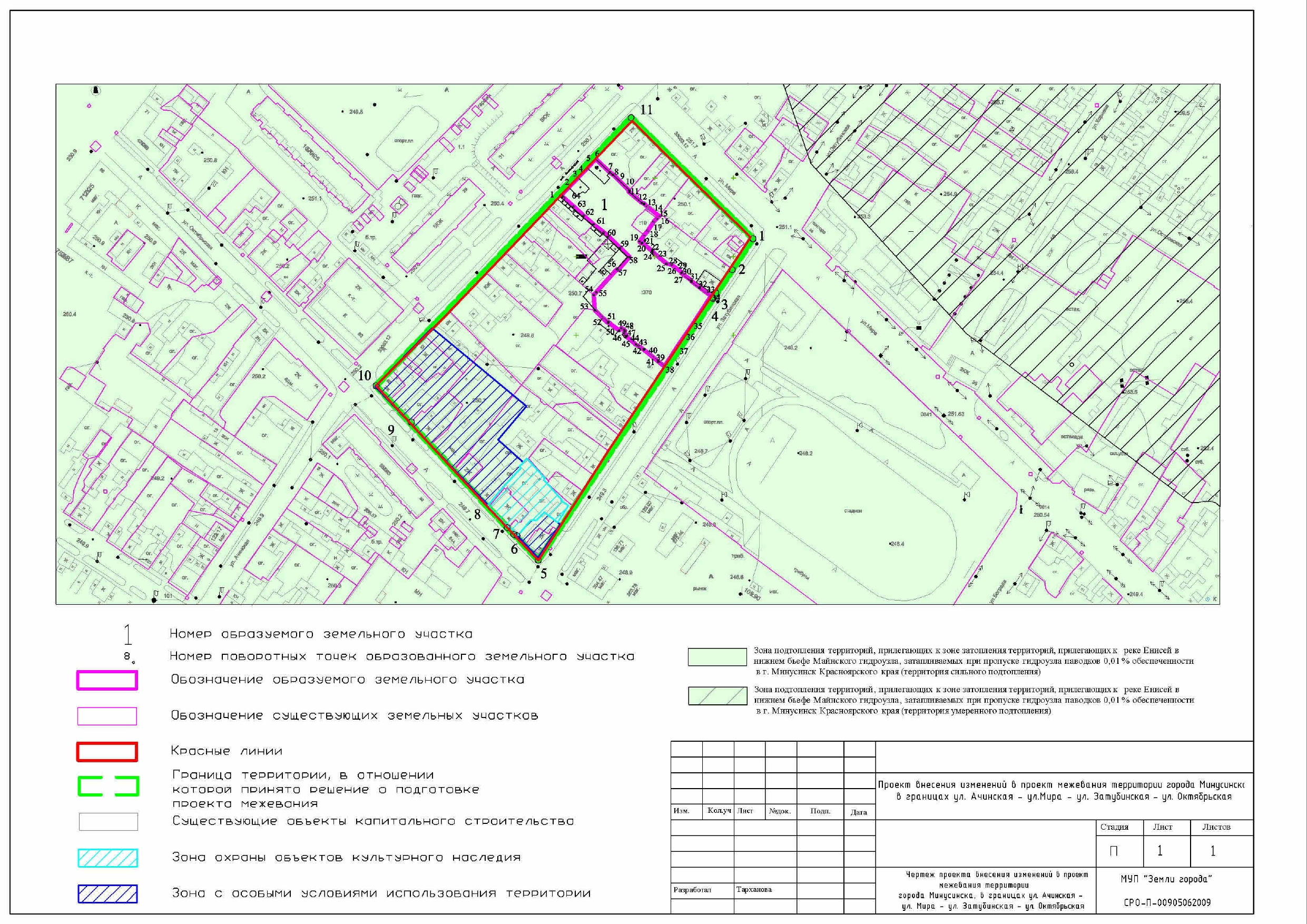 